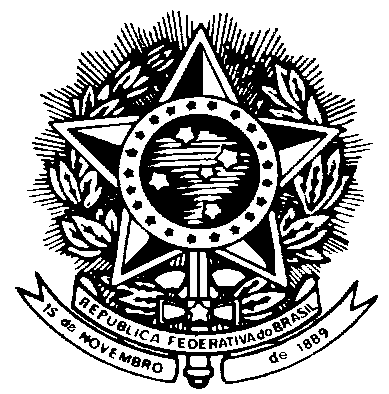 MINISTÉRIO DA EDUCAÇÃOUNIVERSIDADE FEDERAL DE MATO GROSSORESOLUÇÃO CONSEPE N.o 160, DE 17 DEZEMBRO DE 2010Dispõe sobre aprovação ad referendum do Curso de Pós-Graduação lato sensu  em Direito Ambiental Urbano.O PRESIDENTE EM EXERCÍCIO DO CONSELHO DE ENSINO E PESQUISA DA UNIVERSIDADE FEDERAL DE MATO GROSSO, no uso de suas atribuições legais, eCONSIDERANDO o que consta no Processo n.º 23108.028501/10-8, 154/10 - CONSEPERESOLVE:Artigo 1o – Aprovar, “ad referendum” do Conselho de Ensino, Pesquisa e Extensão, a criação do Curso de Pós-Graduação lato sensu em Direito Ambiental Urbano, na modalidade à distância, nas áreas de conhecimento “Direito Ambiental – Direito Urbanístico”, a ser desenvolvido pela Faculdade de Direito/Núcleo de Educação Aberta e à Distância/UFMT.Artigo 2º - Esta Resolução entra em vigor a partir desta data, revogando-se as disposições em contrário.Cuiabá, 17 de dezembro de 2010.Francisco José Dutra SoutoPresidente em exercício do CONSEPE